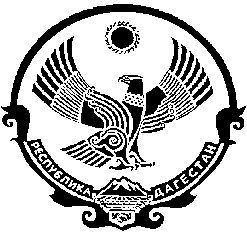                                    СОБРАНИЕ ДЕПУТАТОВ  МУНИЦИПАЛЬНОГО ОБРАЗОВАНИЯ «БЕЖТИНСКИЙ УЧАСТОК»368410, Республика Дагестан, Цунтинский район, с. Бежтат.: (872 2)55-23-01, 55-23-02, ф. 55-23-05, bezhta-mo@mail.ruadmin@bezhta.ru  25 декабря 2018 года                                                                             № 06РЕШЕНИЕ: В соответствии с Федеральным законом Российской Федерации «Об общих принципах организации местного самоуправления в Российской Федерации» от «06» октября 2003 года № 131- ФЗ, ст. 23 Устава МО «Бежтинский участок», в целях совершенствования муниципальных правовых актов о порядке проведения конкурса по отбору кандидатур на должность глав муниципальных районов и городских округов республики Дагестан, Собрание депутатов МО Бежтинский участок выносит Решение:Включить в соответствующие главы Положения о порядке проведения конкурса по отбору кандидатур на должность главы МО «Бежтинский участок» следующие нормы: Конкурсная комиссия формируется таким образом, чтобы была исключена возможность возникновения конфликта интересов, который мог бы повлиять на принимаемые конкурсной комиссией решения.Членами конкурсной комиссии не могут быть граждане, изъявившие желание участвовать в конкурсе кандидата, состоящие в близком родстве или свойстве (родители, супруги, дети, братья, сестры, а также братья, сестры, родители, дети супругов и супруги детей) с кандидатом, представившим документы для участия в конкурсе, а также лица, находящиеся в непосредственном подчинении у кандидата.Прием документов у граждан для участия в конкурсе может осуществляться при назначении не менее половины членов конкурсной комиссии.Опубликовать настоящее решение в газете «Бежтинский вестник» и разместить на сайте администрации МО «Бежтинский участок».Председатель Собрания депутатовМО «Бежтинский участок»                                                      Исмаилов Ш.М.Утверждено решением Собрания депутатовМО «Бежтинский участок от «   » ________ 2015 г. № ___ПОЛОЖЕНИЕо порядке проведения конкурса по отбору кандидатурна должность главы МО «Бежтинский участок».Глава 1. Общие положения1. Настоящее Положение в соответствии с Федеральным законом от 6 октября 2003 года № 131-ФЗ «Об общих принципах организации местного самоуправления в Российской Федерации» устанавливает порядок проведения конкурса по отбору кандидатур на должность главы МО «Бежтинский участок» (далее – конкурс).2. Целью конкурса является отбор кандидатур на должность главы МО «Бежтинский участок» из числа граждан, представивших документы для участия в конкурсе, на основании их соответствия требованиям, установленным настоящим Положением.3. Общий порядок проведения конкурса предусматривает: 1) принятие Собранием депутатов МО «Бежтинский участок» (далее – Собрание депутатов) решения об объявлении конкурса;2) уведомление Главы Республики Дагестан об объявлении конкурса и начале формирования конкурсной комиссии;3) опубликование Собранием депутатов объявления о проведении конкурса;4) проведение конкурса;5) принятие конкурсной комиссией решения по результатам конкурса;6) представление конкурсной комиссией кандидатур на должность главы МО «Бежтинский участок» на рассмотрение Собрания депутатов.Глава 2. Порядок формирования и организации деятельности конкурсной комиссии4. Организация и проведение конкурса осуществляется конкурсной комиссией, формируемой в соответствии с настоящим Положением.Конкурсная комиссия формируется таким образом, чтобы была исключена возможность возникновения конфликта интересов, который мог бы повлиять на принимаемые конкурсной комиссией решения.Членами конкурсной комиссии не могут быть граждане, изъявившие желание участвовать в конкурсе кандидата, состоящие в близком родстве или свойстве(родители, супруги, дети, братья, сестры, а также братья, сестры, родители, дети супругов и супруги детей) с кандидатом, представившим документы для участия в конкурсе, а также лица, находящиеся в непосредственном подчинении у кандидата.Прием документов у граждан для участия в конкурсе может осуществляться при назначении не менее половины членов конкурсной комиссии.5. Конкурсная комиссия является коллегиальным органом и обладает следующими полномочиями:1) рассматривает документы, представленные для участия в конкурсе;2) обеспечивает соблюдение равных условий проведения конкурса для каждого из кандидатов;3) определяет результаты конкурса;4) представляет кандидатуры на должность главы МО «Бежтинский участок» рассмотрение Собрания депутатов;5) осуществляет иные полномочия в соответствии с настоящим Положением.6. Общее число членов конкурсной комиссии составляет 6 человек.7. При формировании конкурсной комиссии половина ее членов назначаются Собранием депутатов, а другая половина – Главой Республики Дагестан.Конкурсная комиссия считается сформированной со дня назначения другой половины членов конкурсной комиссии Главой Республики Дагестан.8. Конкурсная комиссия состоит из председателя, заместителя председателя, секретаря и иных членов конкурсной комиссии. Председатель комиссии избирается из числа членов конкурсной комиссии, назначенных Главой Республики Дагестан, открытым голосованием большинством голосов от числа присутствующих на заседании членов конкурсной комиссии на первом заседании конкурсной комиссии.Заместитель председателя конкурсной комиссии и секретарь конкурсной комиссии избираются из состава конкурсной комиссии открытым голосованием большинством голосов от числа присутствующих на заседании членов конкурсной комиссии на первом заседании конкурсной комиссии. 9. Председатель конкурсной комиссии:1) осуществляет общее руководство работой конкурсной комиссии;2) определяет дату и повестку заседания конкурсной комиссии;3) распределяет обязанности между членами конкурсной комиссии;4) подписывает протоколы заседаний конкурсной комиссии и принятые конкурсной комиссией решения;5) контролирует исполнение решений, принятых конкурсной комиссией;6) представляет конкурсную комиссию в отношениях с кандидатами, иными гражданами, государственными органами, органами местного самоуправления, организациями, средствами массовой информации и общественными объединениями.10. Заместитель председателя конкурсной комиссии исполняет обязанности председателя конкурсной комиссии в случае его отсутствия, а также осуществляет по поручению председателя конкурсной комиссии иные полномочия. 11. Секретарь конкурсной комиссии:1) осуществляет организационное обеспечение деятельности конкурсной комиссии;2) осуществляет подготовку заседаний конкурсной комиссии, в том числе обеспечивает извещение членов конкурсной комиссии и, при необходимости, иных лиц, привлеченных к участию в работе конкурсной комиссии, о дате, времени и месте заседания конкурсной комиссии;3) ведет и подписывает протоколы заседаний конкурсной комиссии;4) оформляет принятые конкурсной комиссией решения;5) решает иные организационные вопросы, связанные с подготовкой и проведением заседаний конкурсной комиссии. 12. По решению конкурсной комиссии к работе конкурсной комиссии могут привлекаться в качестве независимых экспертов специалисты в сфере муниципального управления, представители научных и образовательных организаций, иные лица без включения их в состав конкурсной комиссии.13. Организационной формой деятельности конкурсной комиссии являются заседания.На заседании конкурсной комиссии секретарем конкурсной комиссии ведется протокол, в котором отражается информация о ходе заседания и принятых решениях. Протокол подписывается председателем и секретарем конкурсной комиссии.14. Заседание конкурсной комиссии считается правомочным, если на нем присутствуют 50% и более ее членов и проводится открыто. По решению конкурсной комиссии может быть проведено закрытое заседание. Решение о проведении закрытого заседания принимается простым большинством голосов от числа членов конкурсной комиссии, присутствующих на заседании. Ведение видео- и аудиозаписи на заседании конкурсной комиссии разрешается по решению конкурсной комиссии, принимаемому простым большинством голосов от числа членов конкурсной комиссии, присутствующих на заседании.15. Заседание конкурсной комиссии является правомочным, если на нем присутствует более половины от установленного общего числа членов конкурсной комиссии. В случае выбытия члена конкурсной комиссии из ее состава, назначение нового члена конкурсной комиссии производится органом, назначившим выбывшего члена конкурсной комиссии.  До назначения нового члена конкурсная комиссия имеет право работать в уменьшенном составе (но не менее двух третей от установленной численности конкурсной комиссии). В этом случае полномочия конкурсной комиссии исполняется ею в полном объеме.16. Решения конкурсной комиссии принимаются открытым голосованием простым большинством голосов от числа членов конкурсной комиссии, присутствующих на заседании. При равенстве голосов решающим является голос председателя конкурсной комиссии.17. Материально-техническое обеспечение деятельности конкурсной комиссии, в том числе предоставление отдельного помещения, оргтехники, а также обеспечение сохранности документации конкурсной комиссии, осуществляется администрацией муниципального участка «Бежтинский участок».18. Конкурсная комиссия осуществляет свои полномочия с момента ее формирования в полном составе до дня вступления в силу решения Собрания депутатов об избрании главой муниципального участка одного из кандидатов, представленных конкурсной комиссией по результатам конкурса.Глава 3. Порядок принятия решения об объявлении конкурса19. Решение об объявлении конкурса принимается Собранием депутатов.20. Решение об объявлении конкурса принимается в случаях:1) истечения срока полномочий главы МО «Бежтинский участок»2) досрочного прекращения полномочий главы МО «Бежтинский участок»;3) признания конкурса несостоявшимся;4) принятие Собранием депутатов решения об отказе в избрании главой МО «Бежтинский участок» кандидатов, представленных на рассмотрение Собрания депутатов конкурсной комиссией по результатам конкурса.21.  В случаях, предусмотренных подпунктами 3 и 4 пункта 20 настоящего Положения, решение об объявлении конкурса принимается в течение 10 календарных дней со дня наступления указанных обстоятельств.В остальных случаях решение об объявлении конкурса принимается в течение 30 календарных дней.22. В решении об объявлении конкурса в обязательном порядке указываются:1) дата, время и место проведения конкурса;2) условия проведения конкурса;3) срок приема документов (дата начала и дата окончания), место и время приема документов, подлежащих представлению в конкурсную комиссию в соответствии с настоящим Положением. Установленный решением о назначении конкурса срок приема документов не может быть менее 20 дней;4) персональный состав членов конкурсной комиссии, назначаемых Собранием депутатов.23. Не позднее дня, следующего за днем принятия решения, указанногов пункте 22 настоящего Положения, Собрание депутатов в письменной форме уведомляет Главу Республики Дагестан об объявлении конкурса и начале формирования конкурсной комиссии.24. Не позднее чем за 20 дней до дня проведения конкурса в печатном средстве массовой информации муниципального участка и на официальном сайте муниципального участка в сети Интернет Собранием депутатов публикуется объявление о проведении конкурса.В объявлении должны быть указаны:1) дата, время и место проведения конкурса;2) перечень документов, необходимых для участия в конкурсе и требования к их оформлению; 3) срок приема документов (дата начала и дата окончания), место и время приема документов, подлежащих представлению в конкурсную комиссию;4) условия конкурса, в том числе порядок проведения конкурсных испытаний;5) сведения об источнике дополнительной информации о конкурсе (адрес, телефон, контактное лицо).Глава 4. Условия проведения конкурса25. Право на участие в конкурсе имеют граждане Российской Федерации, достигшие возраста 18 лет.Граждане Российской Федерации, имеющие гражданство иностранного государства либо вид на жительство или иной документ, подтверждающий право на постоянное проживание гражданина Российской Федерации на территории иностранного государства, вправе участвовать в конкурсе, если это предусмотрено международным договором Российской Федерации.Иностранные граждане, постоянно проживающие на территории муниципального участка «Бежтинский участок» (далее – муниципальный участок), имеют право участвовать в конкурсе на тех же условиях, что и граждане Российской Федерации, если это предусмотрено международным договором Российской Федерации.26. Гражданин, изъявивший желание участвовать в конкурсе, представляет в конкурсную комиссию следующие документы:1) личное заявление на участие в конкурсе с обязательством в случае избрания прекратить деятельность, несовместимую со статусом главы муниципального участка по форме согласно приложению 1 к настоящему Положению. В заявлении указываются фамилия, имя, отчество, дата и место рождения, адрес места жительства, серия, номер и дата выдачи паспорта или документа, заменяющего паспорт гражданина, наименование или код органа, выдавшего паспорт или документ, заменяющий паспорт гражданина, идентификационный номер налогоплательщика (при наличии), гражданство, сведения о профессиональном образовании (при наличии) с указанием организации, осуществляющей образовательную деятельность, года ее окончания и реквизитов документа об образовании и о квалификации, основное место работы или службы, занимаемая должность (в случае отсутствия основного места работы или службы – род занятий).Если кандидат является депутатом и осуществляет свои полномочия на непостоянной основе, в заявлении должны быть указаны сведения об этом и наименование соответствующего представительного органа. Кандидат вправе указать в заявлении свою принадлежность к политической партии либо не более чем к одному иному общественному объединению и свой статус в этой политической партии, этом общественном объединении при условии представления вместе с заявлением документа, подтверждающего указанные сведения и подписанного уполномоченным лицом политической партии, иного общественного объединения либо уполномоченным лицом соответствующего структурного подразделения политической партии, иного общественного объединения.Если у кандидата имелась или имеется судимость, в заявлении указываются сведения о судимости кандидата, а если судимость снята или погашена, - также сведения о дате снятия или погашения судимости.2) к заявлению, предусмотренному подпунктом 1 пункта 26 настоящего Положения, прилагаются:копия паспорта или документа, заменяющего паспорт гражданина;копии документов, подтверждающих указанные в заявлении сведения об образовании, основном месте работы или службы, о занимаемой должности (роде занятий), а также о том, что кандидат является депутатом.3) сведения о размере и об источниках доходов кандидата, а также об имуществе, принадлежащем кандидату на праве собственности (в том числе совместной собственности), о вкладах в банках, ценных бумагах. Указанные сведения представляются по форме согласно приложению 2 к настоящему Положению.4) сведения о принадлежащем кандидату, его супругу и несовершеннолетним детям недвижимом имуществе, находящемся за пределами территории Российской Федерации, об источниках получения средств, за счет которых приобретено указанное имущество, об обязательствах имущественного характера за пределами территории Российской Федерации кандидата, а также сведения о таких обязательствах его супруга и несовершеннолетних детей;5) сведения о своих расходах, а также о расходах своего супруга и несовершеннолетних детей по каждой сделке по приобретению земельного участка, другого объекта недвижимости, транспортного средства, ценных бумаг, акций (долей участия, паев в уставных (складочных) капиталах организаций), совершенной в течение последних трех лет, если сумма сделки превышает общий доход кандидата и его супруга за три последних года, предшествующих совершению сделки, и об источниках получения средств, за счет которых совершена сделка.6) письменное уведомление о том, что он не имеет счетов (вкладов), не хранит наличные денежные средства и ценности в иностранных банках, расположенных за пределами территории Российской Федерации, не владеет и (или) не пользуется иностранными финансовыми инструментами;7) согласие на обработку персональных данных согласно приложению 3 к настоящему Положению.27. Документы, указанные в подпунктах 4 и 5 пункта 26 настоящего Положения, представляются в конкурсную комиссию по форме, предусмотренной Указом Президента Российской Федерации от 6 июня 2013 года № 546.28. Кандидат на должность главы муниципального участка обязан к моменту представления документов в конкурсную комиссию, закрыть счета (вклады), прекратить хранение наличных денежных средств и ценностей в иностранных банках, расположенных за пределами территории Российской Федерации, и (или) осуществить отчуждение иностранных финансовых инструментов.29. Документы, указанные в пункте 26 настоящего положения, кандидаты обязаны представить лично. Указанные документы могут быть представлены по просьбе кандидата иными лицами в случаях, если кандидат болен, содержится в местах содержания под стражей подозреваемых и обвиняемых (при этом подлинность подписи кандидата на документах в письменной форме должна быть удостоверена нотариально либо администрацией стационарного лечебно-профилактического учреждения, в котором кандидат находится на излечении, администрацией учреждения, в котором содержатся под стражей подозреваемые и обвиняемые).30. Заявление, указанное в подпункте 1 пункта 26 настоящего Положения, и прилагаемые к нему документы принимаются конкурсной комиссией при предъявлении паспорта или документа, заменяющего паспорт гражданина (если в соответствии с пунктом 29 настоящего Положения уведомление осуществляется другим лицом, – при предъявлении нотариально удостоверенной копии паспорта или документа, заменяющего паспорт гражданина, удостоверяющего личность кандидата). Копия паспорта или документа, заменяющего паспорт гражданина, заверяется подписью лица, принявшего заявление, и прилагается к заявлению.31. Конкурсная комиссия выдает кандидату письменное подтверждение получения документов, представленных в соответствии с настоящим Положением, незамедлительно после их представления с указанием даты и времени их приема по форме согласно приложению 4 к настоящему Положению.32. По желанию гражданина им могут быть представлены документы о дополнительном профессиональном образовании, о присвоении ученой степени, ученого звания, о награждении наградами и присвоении почётных званий и иные документы, характеризующие его личность и профессиональную подготовку.33. Прием документов для участия в конкурсе, указанных в пункте 26 настоящего Положения, осуществляется в сроки, установленные решением Собрания депутатов об объявлении конкурса.34. Сведения, представленные гражданином для участия в конкурсе, по решению конкурсной комиссии подлежат проверке в установленном законодательством Российской Федерации порядке.35. Несвоевременное и неполное представление документов является основанием для отказа гражданину в приеме документов для участия в конкурсе. 36. На основании представленных документов конкурсная комиссия принимает решение о допуске гражданина либо об отказе в допуске к участию в конкурсе.37. Гражданин не допускается к участию в конкурсе при наличии следующих обстоятельств:1) если кандидат на должность главы МО «Бежтинский участок» не имеет высшего образования, стажа работы в должности гражданской государственной или муниципальной службы не менее 3 лет или общий стаж руководителя иных хозяйственных субъектов не менее 5 лет. Возраст кандидата на момент назначения не может быть старше 60 лет;2) несоблюдение кандидатом требований, установленных пунктом 28 настоящего Положения;3) непредставление в конкурсную комиссию перечня документов, предусмотренных настоящим Положением;4) наличие среди документов, представленных в конкурсную комиссию, документов, оформленных с нарушением требований настоящего Положения;5) отсутствие каких-либо сведений, предусмотренных подпунктами 1,3,4 и 5 пункта 26 настоящего Положения;6) сокрытие кандидатом сведений о судимости, которые должны быть представлены в соответствии с настоящим Положением.7) наличие в отношении гражданина Российской Федерации вступившего в силу решения суда о лишении его права занимать муниципальные должности в течение определенного срока, если конкурс состоится до истечения указанного срока;8) прекращения гражданства Российской Федерации, прекращения гражданства иностранного государства – участника международного договора Российской Федерации, в соответствии с которым иностранный гражданин  имеет право избираться главой муниципального образования, приобретения им гражданства иностранного государства либо получения им вида на жительство или иного документа, подтверждающего право на постоянное проживание гражданина Российской Федерации на территории иностранного государства, не являющегося участником международного договора Российской Федерации, в соответствии с которым гражданин Российской Федерации, имеющий гражданство иностранного государства, имеет право избираться главой муниципального образования;9) наличия гражданства иностранного государства (иностранных государств), за исключением случаев, когда кандидат на должность главы муниципального участка является гражданином иностранного государства – участника международного договора Российской Федерации, в соответствии с которым иностранный гражданин имеет право избираться главой муниципального образования;10) представления подложных документов или заведомо ложных сведений; 11) непредставления или представления заведомо недостоверных или неполных сведений, предусмотренных подпунктами 3-5 пункта 26 настоящего Положения.38. К участию в конкурсе не допускаются также граждане:1) осужденные к лишению свободы за совершение тяжких и (или) особо тяжких преступлений и имеющие на день проведения конкурса неснятую и непогашенную судимость за указанные преступления;2) осужденные к лишению свободы за совершение тяжких преступлений, судимость которых снята или погашена, - до истечения десяти лет со дня снятия или погашения судимости;3) осужденные к лишению свободы за совершение особо тяжких преступлений, судимость которых снята или погашена, - до истечения пятнадцати лет со дня снятия или погашения судимости;4) осужденные за совершение преступлений экстремистской направленности, предусмотренных Уголовным кодексом Российской Федерации, и имеющие на день проведения конкурса на выборах неснятую и непогашенную судимость за указанные преступления, если на таких лиц не распространяется действие подпунктов 2 и 3 настоящей пункта;4.1) главой МО «Бежтинский участок» не может быть назначено лицо, имеющее или имевшее судимость, подвергающийся или подвергшийся уголовному преследованию по любым статьям, предусмотренным УК РФ, за исключением в отношении которых прекращено уголовное преследование по реабилитирующим основаниям.   5) подвергнутые административному наказанию за совершение административных правонарушений, предусмотренных статьями 20.3 и 20.29 Кодекса Российской Федерации об административных правонарушениях, если конкурс состоится до окончания срока, в течение которого лицо считается подвергнутым административному наказанию;6) признанные судом недееспособными или содержащиеся в местах лишения свободы по приговору суда.39. Гражданин Российской Федерации, отрешенный от должности главы МО «Бежтинский участок» Главой Республики Дагестан или решением СД МО «Бежтинский участок», не допускается к участию в конкурсе, назначенном в связи с указанными обстоятельствами.40. Если деяние, за совершение которого был осужден гражданин, в соответствии с новым уголовным законом не признается тяжким или особо тяжким преступлением, действие ограничений, предусмотренных подпунктами 2 и 3 пункта 38 настоящего Положения, прекращается со дня вступления в силу этого уголовного закона.41. Если тяжкое преступление, за совершение которого был осужден гражданин, в соответствии с новым уголовным законом признается особо тяжким преступлением или если особо тяжкое преступление, за совершение которого был осужден гражданин, в соответствии с новым уголовным законом признается тяжким преступлением, ограничения, предусмотренные подпунктами 2 и 3 пункта 38 настоящего Положения, действуют до истечения десяти лет со дня снятия или погашения судимости.42. Список граждан, допущенных к участию в конкурсе, утверждается решением конкурсной комиссии на заседании конкурсной комиссии.43. Конкурсная комиссия уведомляет в письменной форме о принятом решении граждан, не допущенных к участию в конкурсе, с указанием причин отказа в допуске к участию в конкурсе, в срок не позднее 5 рабочих дней со дня принятия решения.44. Гражданин, не допущенный к участию в конкурсе, вправе обжаловать решение конкурсной комиссии об отказе ему в допуске к участию в конкурсе в соответствии с законодательством Российской Федерации.Глава 5. Процедура проведения конкурса45. Конкурс проводится, если на участие в конкурсе поданы документы не менее двух кандидатов. В противном случае конкурс признается несостоявшимся.46. Кандидат вправе представить в конкурсную комиссию письменное заявление об отказе от участия в конкурсе. С момента поступления указанного заявления в конкурсную комиссию кандидат считается снявшим свою кандидатуру.47. Конкурс проводится в два этапа.48. На первом этапе конкурсная комиссия проводит проверку достоверности сведений, представленных кандидатами, а также проверку соответствия кандидатов установленным требованиям, на основании представленных ими документов, а также информации, представленной правоохранительными органами, иными государственными органами, органами местного самоуправления и их должностными лицами. Изучение указанных документов и информации осуществляется в отсутствие кандидатов.По итогам первого этапа конкурса конкурсная комиссия принимает одно из следующих решений:1) о признании первого этапа конкурса состоявшимся с утверждением кандидатов, допущенных к участию во втором этапе конкурса;2) о признании конкурса несостоявшимся в следующих случаях:наличия одного кандидата;признания всех кандидатов несоответствующими установленным требованиям;подачи всеми кандидатами заявлений об отказе от участия в конкурсе.Конкурсная комиссия уведомляет о принятом решении кандидатов, допущенных к участию во втором этапе конкурса, а также кандидатов, не допущенных к участию во втором этапе конкурса, с указанием причин отказа в допуске к участию во втором этапе конкурса.49. Второй этап конкурса проводится не позднее 15 дней со дня окончания приема документов. 50. На втором этапе конкурса комиссия проводит оценку профессиональных и личностных качеств кандидатов, допущенных к участию во втором этапе конкурса, их умений, знаний, навыков на основании представленных документов и по результатам конкурсных испытаний.
51. При проведении конкурса могут использоваться не противоречащие федеральным законам и другим нормативным правовым актам Российской Федерации и Республики Дагестан методы оценки профессиональных и личностных качеств кандидатов, включая:1) индивидуальное собеседование;2) анкетирование;3) проведение групповых дискуссий;4) тестирование;5) устное или письменное изложение своих предложений, программы развития муниципального участка в рамках полномочий главы муниципального участка;6) иные методы оценки профессиональных и личностных качеств кандидата.52. При оценке кандидатов конкурсная комиссия исходит из:наличия у кандидатов программ развития муниципального участка; наличия у кандидатов соответствующего уровня образования, профессиональных навыков и опыта работы, необходимых для исполнения полномочий главы муниципального участка;профессиональных и личностных качеств каждого из кандидатов. 53. Неявка кандидата в установленное время для участия во втором этапе конкурса считается отказом от участия в конкурсе.Глава 6. Порядок принятия решения конкурсной комиссии по результатам конкурса54. По результатам конкурса конкурсная комиссия принимает одно из следующих решений:1) о представлении кандидатур на рассмотрение Собрания депутатов.В данном решении могут содержаться также рекомендации конкурсной комиссии в отношении кандидатов;2) о признании конкурса несостоявшимся в следующих случаях:признания всех кандидатов несоответствующими требованиям, установленным настоящим Положением;наличия менее двух кандидатур для представления на рассмотрение Собрания депутатов;подачи всеми кандидатами заявлений об отказе от участия в конкурсе.55. Решение по результатам конкурса принимается открытым голосованием простым большинством голосов от числа членов конкурсной комиссии, присутствующих на заседании. При равенстве голосов решающим является голос председателя конкурсной комиссии. 56. Конкурсная комиссия уведомляет о принятом по результатам конкурса решении каждого из кандидатов, принявших участие в конкурсе, в срок не позднее 5 рабочих дней со дня принятия конкурсной комиссией соответствующего решения.57. Решение конкурсной комиссии по результатам конкурса с приложением документов, представленных кандидатами в конкурсную комиссию, направляется в Собрание депутатов не позднее, чем на следующий день после принятия решения.58. Рассмотрение Собранием депутатов вопроса об избрании главы муниципального участка осуществляется в срок не позднее 10 рабочих дней со дня внесения конкурсной комиссией решения по результатам конкурса.59. В случае признания конкурса несостоявшимся либо в случае непринятия Собранием депутатов решения об избрании главы муниципального участка из числа кандидатов, представленных конкурсной комиссией, Собрание депутатов принимает решение о повторном проведении конкурса в соответствии с настоящим Положением. При этом персональный состав и полномочия членов ранее сформированной конкурсной комиссии сохраняются.Глава 7. Заключительные положения60. Кандидат вправе обжаловать решение конкурсной комиссии по результатам конкурса в соответствии с законодательством Российской Федерации.61. Расходы кандидатов и граждан, связанные с участием в конкурсе, осуществляются за счет их собственных средств.62. Документы граждан, не допущенных к участию в конкурсе, возвращаются по письменному заявлению в течение трех лет со дня завершения конкурса.__________________________Приложение 1к Положению о порядке  проведения конкурса по отбору кандидатур  на должность главы МО «Бежтинский участок»В конкурсную комиссию  МО «Бежтинский участок»от_____________________________________________________(фамилия, имя, отчество гражданина)ЗАЯВЛЕНИЕНа основании пункта 26  Положения о порядке проведения конкурса по отбору кандидатур на должность главы муниципального участка «Бежтинский участок» представляю документы на участие в конкурсе по отбору кандидатур на должность главы муниципального участка «Бежтинский участок».О себе сообщаю: _________________________________________________________                                                       (дата и место рождения, адрес места жительства,                                                              серия, номер и дата выдачи паспорта или_____________________________________________________________________________документа, заменяющего паспорт гражданина, наименование или код органа, выдавшего паспорт или_____________________________________________________________________________документ, заменяющий паспорт гражданина, идентификационный номер налогоплательщика (при наличии), гражданство, сведения о профессиональном образовании (при наличии) с указанием организации, осуществляющей образовательную деятельность, года ее окончания и реквизитов документа об образовании и о квалификации, основное место работы или_____________________________________________________________________________службы, занимаемая должность (в случае отсутствия основного места работы или службы - род занятий)_____________________________________________________________________________кандидата, иные сведения в соответствии с Положением о порядке проведения конкурса по отбору_____________________________________________________________________________кандидатур на должность главы муниципального участка «Бежтинский участок»_____________________________________________________________________________В случае моего избрания главой муниципального участка «Бежтинский участок» обязуюсь прекратить деятельность, несовместимую со статусом главы муниципального участка «Бежтинский участок».Подпись                                                                                                                        ДатаПримечание. Если у кандидата, данные которого указываются в заявлении, имелась или имеется судимость указываются номер (номера) и наименование (наименования) статьи (статей) Уголовного кодекса Российской Федерации, на основании которой (которых) был осужден кандидат, а также статьи (статей) уголовного кодекса, принятого в соответствии с Основами уголовного законодательства Союза ССР и союзных республик, статьи (статей) закона иностранного государства, если кандидат был осужден в соответствии с этими законодательными актами за деяния, признаваемые действующим Уголовным кодексом Российской Федерации преступлением, с указанием наименования этого закона.Приложение 3к Положению о порядке  проведения конкурса по отбору кандидатур  на должность главы МО «Бежтинский участок»СОГЛАСИЕна обработку персональных данныхЯ (далее - Субъект), ___________________________________________________________,(фамилия, имя, отчество)документ удостоверяющий личность___________________ № _______________________,(вид документа)выдан _______________________________________________________________________,(кем и когда)зарегистрированный (ая) по адресу: ______________________________________________,даю свое согласие конкурсной комиссии по проведению конкурса по отбору кандидатов на должность главы муниципального участка «Бежтинский участок» (далее - Оператор) на обработку своих персональных данных, на следующих условиях: 1.	Оператор осуществляет обработку персональных данных Субъекта исключительно в целях проверки достоверности сведений, представляемых кандидатом на должность главы муниципального района.2.	Перечень персональных данных, передаваемых Оператору на обработку:•	фамилия, имя, отчество;•	дата рождения;•	паспортные данные;•	контактный телефон (дом., сотовый, рабочий);•	фактический адрес проживания;•	адрес места работы;•	прочие данные.3.	Субъект дает согласие на обработку Оператором своих персональных данных, то есть совершение, в том числе, следующих действий: обработку (включая сбор, систематизацию, накопление, хранение, уточнение (обновление, изменение), использование, обезличивание, блокирование, уничтожение персональных данных), при этом общее описание вышеуказанных способов обработки данных приведено в  Федеральном законе от 27.07.2006  № 152-ФЗ, а также на передачу такой информации третьим лицам, в случаях, установленных нормативными документами вышестоящих органов и законодательством.4.	Настоящее согласие действует до дня окончания конкурса или его отзыва.5.	Настоящее согласие может быть отозвано Субъектом в любой момент по соглашению сторон. В случае неправомерного использования предоставленных данных соглашение отзывается письменным заявлением субъекта персональных данных.6.	Субъект по письменному запросу имеет право на получение информации, касающейся обработки его персональных данных (в соответствии с п.4 ст.14 Федерального закона от 27.06.2006  № 152-ФЗ). «____»______________ 20    г.          __________________                 _________________                                                           Подпись                                                       ФИОПодтверждаю, что ознакомлен (а) с положениями Федерального закона от 27.07.2006 №152-ФЗ «О персональных данных», права и обязанности в области защиты персональных данных мне разъяснены.«____»______________ 20     г.          __________________                 _________________                                                                            Подпись                                                     ФИОПриложение 4к Положению о порядке  проведения конкурса по отбору кандидатур  на должность главы МО «Бежтинский участок»ПОДТВЕРЖДЕНИЕо приеме документов на участие в конкурсе по отбору кандидатур на должность главы муниципального участка «Бежтинский участок»«___» __________ 20__ г.Настоящее подтверждение выдано ______________________________________________________________________________________________________________________(фамилия, имя, отчество кандидата)в том, что конкурсной комиссией приняты документы на его участие в конкурсе по отбору кандидатур на должность главы муниципального участка «Бежтинский участок»:№п/п	Наименование документа	Кол-во листов1.	Заявление о предоставлении документов на участие в конкурсе	2.	Копия паспорта или копия документа, заменяющего паспорт гражданина 	3.	Копии документов, подтверждающих указанные в заявлении сведения о профессиональном образовании	4.	Копии документов (копия трудовой книжки или справка с места работы), подтверждающие указанные в заявлении сведения об основном месте работы или службы, о занимаемой должности (в случае отсутствия основного места работы или службы – о роде занятий)	5.	Копия документа о том, что кандидат является депутатом	6.	Документ, подтверждающий принадлежность к политической партии, иному общественному объединению	7.	Сведения о размере и об источниках доходов кандидата, а также об имуществе, принадлежащем кандидату на праве собственности (в том числе совместной собственности), о вкладах в банках, ценных бумагах	8.	Сведения о принадлежащем кандидату, его супругу и несовершеннолетним детям недвижимом имуществе, находящемся за пределами территории Российской Федерации, об источниках получения средств, за счет которых приобретено указанное имущество, об обязательствах имущественного характера за пределами территории Российской Федерации кандидата, а также сведения о таких обязательствах его супруга и несовершеннолетних детей	9.	Сведения о своих расходах, а также о расходах своего супруга и несовершеннолетних детей по каждой сделке по приобретению земельного участка, другого объекта недвижимости, транспортного средства, ценных бумаг, акций (долей участия, паев в уставных (складочных) капиталах организаций), совершенной в течение последних трех лет, если сумма сделки превышает общий доход кандидата и его супруга за три последних года, предшествующих совершению сделки, и об источниках получения средств, за счет которых совершена сделка	10.	Письменное уведомление о том, что кандидат не имеет счетов (вкладов), не хранит наличные денежные средства и ценности в иностранных банках, расположенных за пределами территории Российской Федерации, не владеет и (или) не пользуется иностранными финансовыми инструментами	11.	Согласие на обработку персональных данных	12.	Иные документы		ИТОГО	Принял:член конкурсной комиссии_________________________(подпись, ФИО)	Сдал:кандидат (представитель кандидата)*___________________(подпись, ФИО)*При представлении документов иным лицом по просьбе кандидата в случаях, установленных пунктом 26  Положению о порядке проведения конкурса по отбору кандидатур на должность главы муниципального участка «Бежтинский участок», указывается «лицо, представляющее документы».